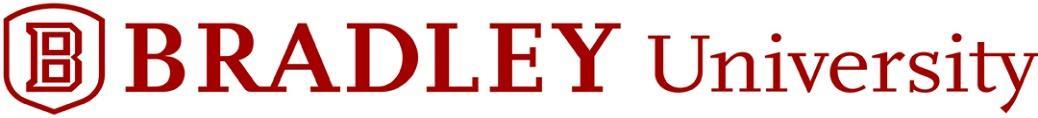 Center for Teaching Excellence and LearningIncreasing Student Access and Success with OERRubric for ApplicationsCriteriaYes (2 pts.)No (1 pt.)Textbook change would affect >100 students a yearSignificant cost savings (>$100/textbook)Adjustments to teaching practice thoughtfully discussed